ROLE OF COLOR TO SUPPORT THE ACHIEVEMENTOF RELAXATION IN BUSSINES HOTEL(CASE STUDIES OF BUSINESS HOTEL IN SEMARANG)ThesisCompiled in order to Fuldill the Requirements ofMaster of Architecture EngineeringByADEL ISSA ELSOSAN21020113429024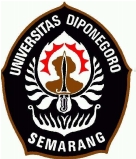 MASTER OF ARCHITECTURE ENGINEERINGDEPARTMENT OF ARCHITECTUREFACULTY OF ENGINEERINGUNIVERSITY OF DIPONEGOROSEMARANG2015i